『津久見』での創業を希望する方、『津久見市』で創業された皆様へ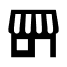 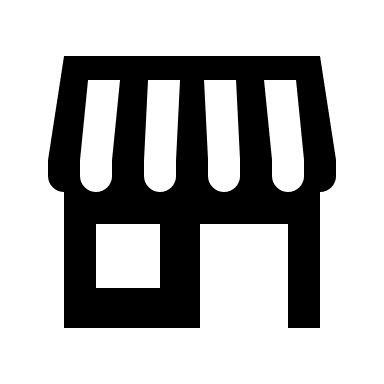 2019年度　津久見市創業支援セミナー「お店を持ちたい！」「会社を立ち上げたい！」「立ち上げた会社を軌道に乗せたい！！」創業にちょっとでも興味がある！自分のお店・会社を持ちたい！けど、何からしたらよいか分からない・・・起業後、どう軌道に乗せたらいいのだろう？といった悩みを抱えて、行動に移せていないことはないですか？津久見商工会議所は、「創業したい方」・「創業してまもない方」の悩みの解消に向けて少しでも支援できるよう「創業支援セミナー」を開催致します。	津久見商工会議所　大会議室		無料	14：30～16：00(全4回)	創業にちょっとでも興味がある方、ビジネスをしてみたい方、創業してまもない方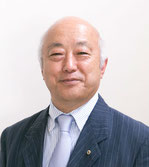 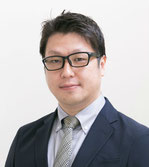 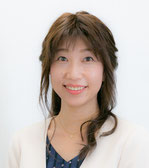 --------------------------------------------------お問合せ・お申込み--------------------------------------------------セミナーの参加申し込みは、下記ご記入の上、FAXもしくは直接お電話でお願い致します。TEL：0972-82-5111　　　FAX：0972-82-4666　　津久見商工会議所までふりがなどちらかに〇を・創業前・創業後　　　年参加予定日に〇印を付けてください1/16　　　1/23　　　1/30　　2/6お名前どちらかに〇を・創業前・創業後　　　年参加予定日に〇印を付けてください1/16　　　1/23　　　1/30　　2/6ご住所電話番号E-mail